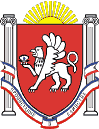 Новоандреевский сельский советСимферопольского района Республики Крым32 сессия  1 созываРЕШЕНИЕ№  31/16с. Новоандреевка 								         от 11.08.2016г Об отчете финансово хозяйственной деятельности МУП «Новоандреевское»Заслушав информацию директора муниципального унитарного предприятия «Новоандреевское» Размолова М.С., в соответствии Федеральным закона "Об общих принципах организации местного самоуправления в РФ" от 06.10.2003 N 131-ФЗ Уставом муниципального образования Новоандреевское сельское поселение Симферопольского района Республики КрымНовоандреевский сельский совет РЕШИЛ:Отчет директора муниципального унитарного предприятия «Новоандреевское» Размолова М.С. принять к сведению.Признать деятельность предприятия за первое полугодие 2016г. удовлетворительной.3. Обнародовать настоящее решение путем размещения его на информационном стенде администрации Новоандреевского сельского поселения (первый этаж здания администрации Новоандреевского сельского поселения, расположенного по адресу: Симферопольский р-н., с. Новоандреевка, ул. Победы 36), а также разместить его на официальном сайте Новоандреевского сельского поселения (новоандреевка.рф)Председатель Новоандреевского сельского советаГлава администрации Новоандреевского сельского поселения		    	          В.Ю. Вайсбейн